Плиты относятся к варочно-жарочному универсальному оборудованию. Предназначены они для приготовления первых, вторых, третьих блюд и соусов в наплитной посуде, а также для запекания кулинарных и выпечки кондитерских изделий в жарочном шкафу. Назначение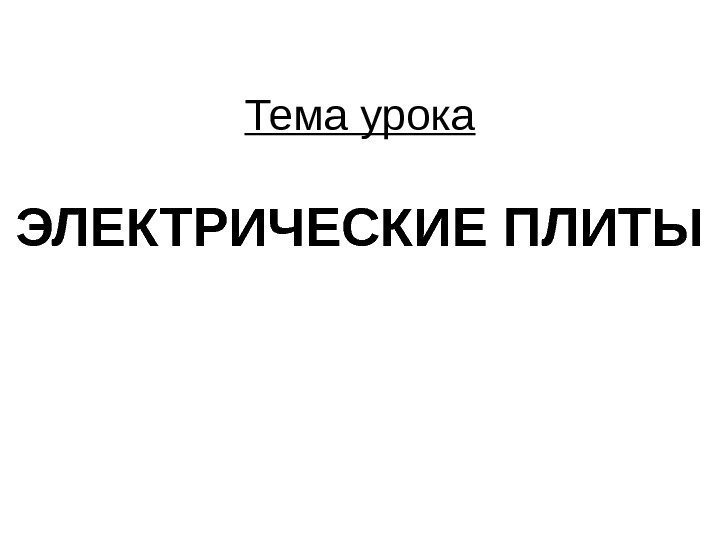 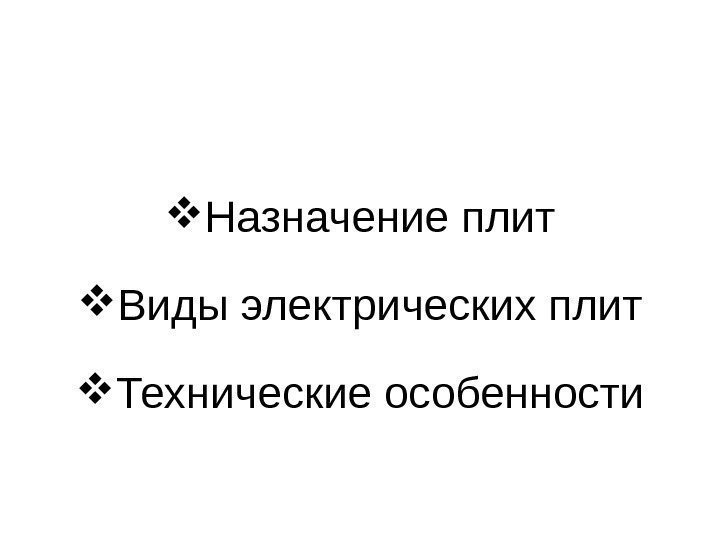 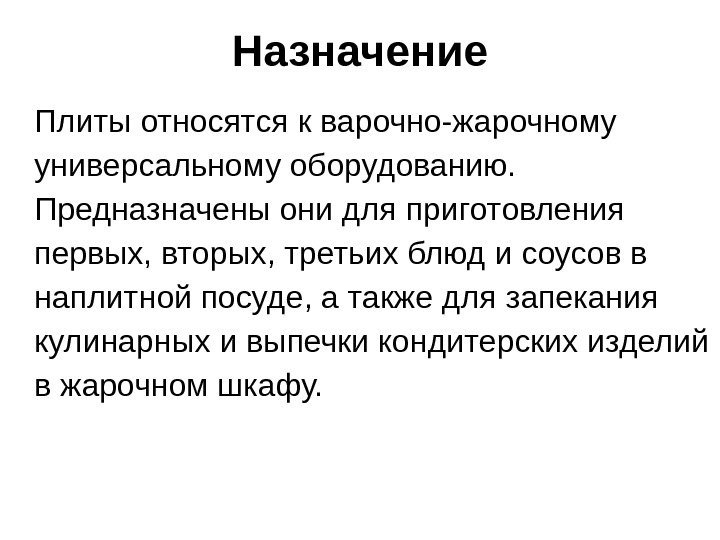 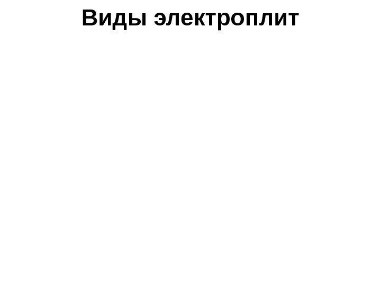 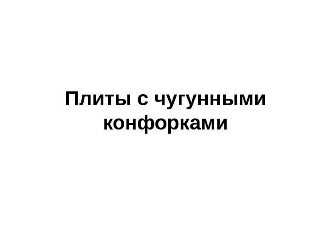 Плиты с чугунными конфорками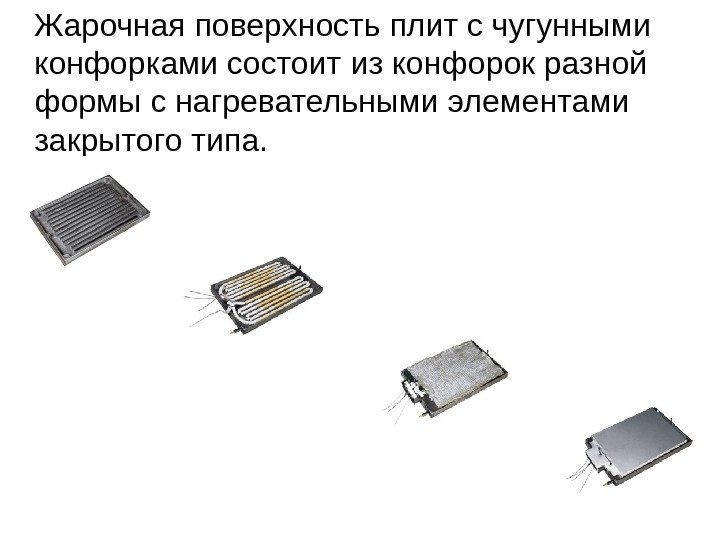 Жарочная поверхность плит с чугунными конфорками состоит из конфорок разной формы с нагревательными элементами закрытого типа.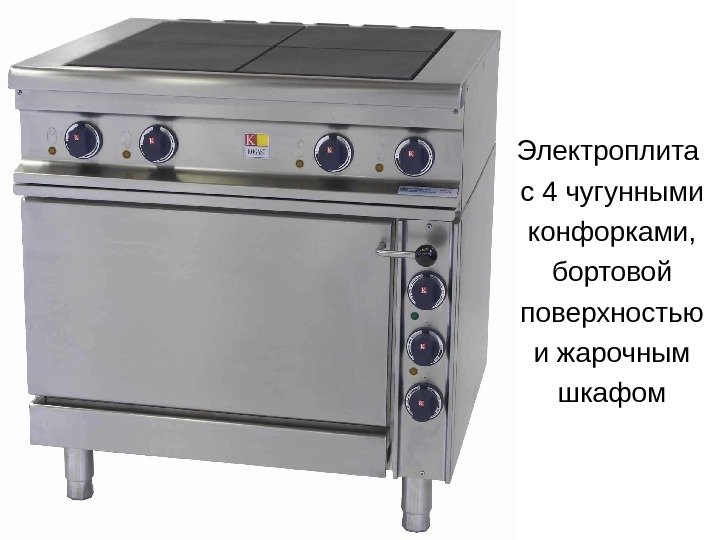 Электроплита с 4 чугунными конфорками, бортовой поверхностью и жарочным шкафом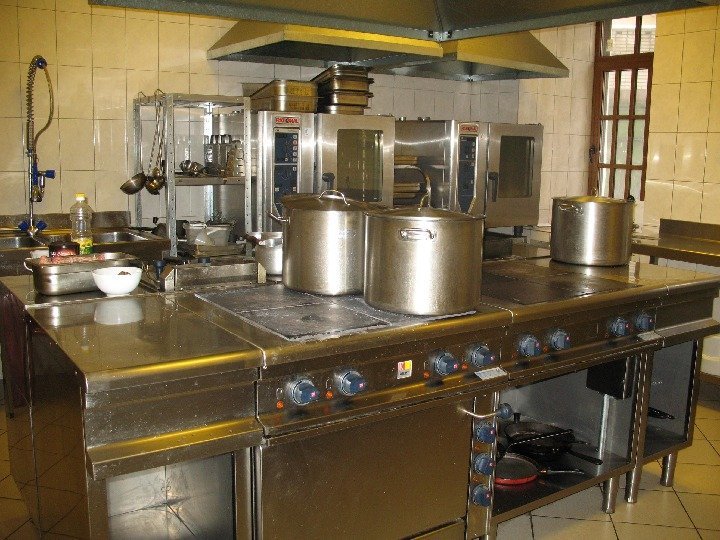 Модификации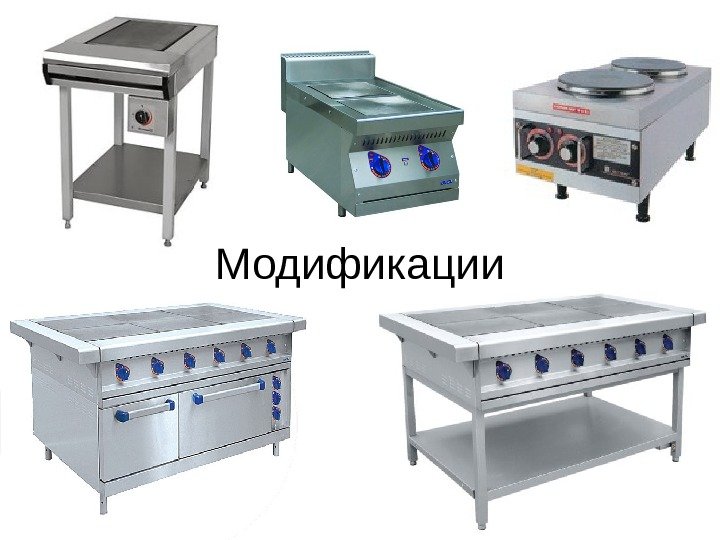 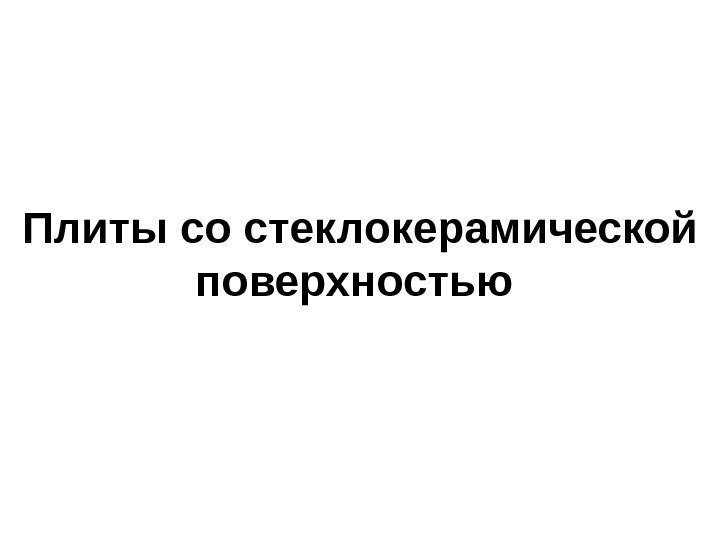 Плиты со стеклокерамической поверхностьюВерхняя часть выполнена из церана -материала, хорошо проводящего тепло в одностороннем направлении. Источником тепла являются галогенные нагреватели, принцип действия которых основан на инфракрасном излучении.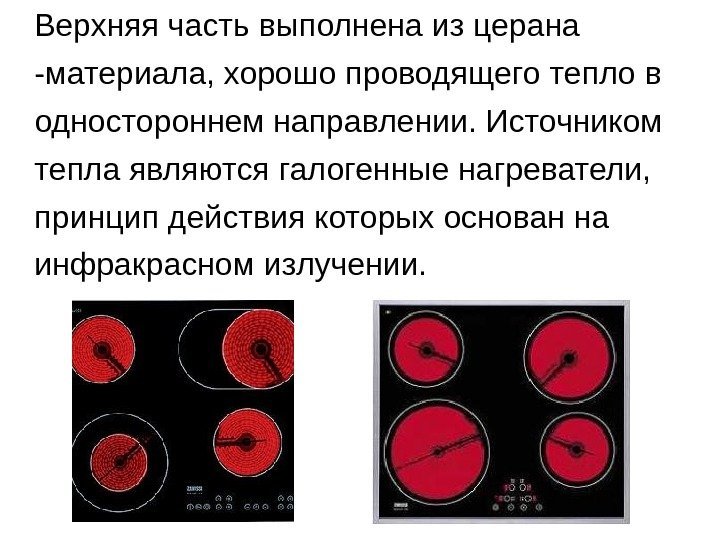 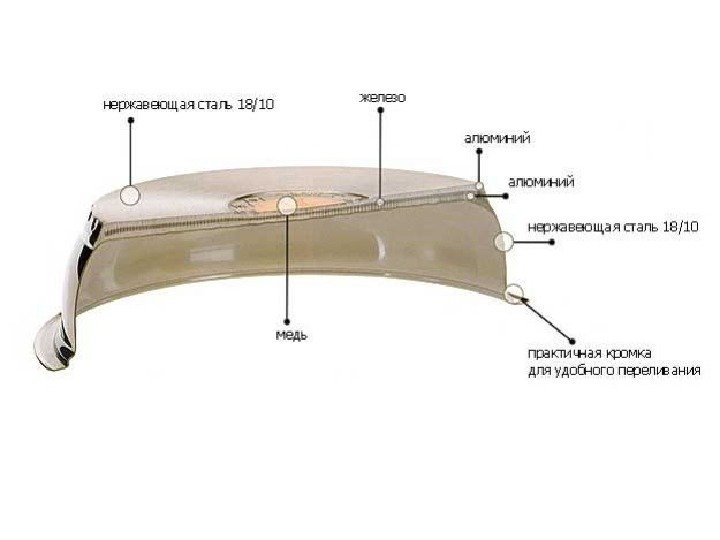 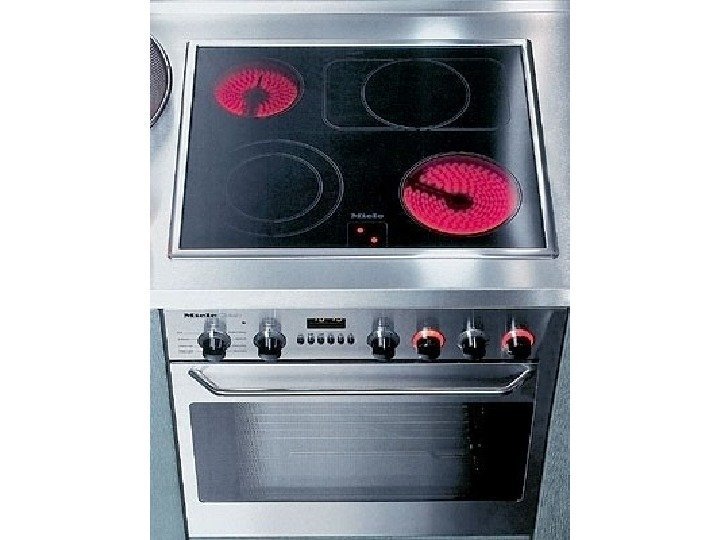 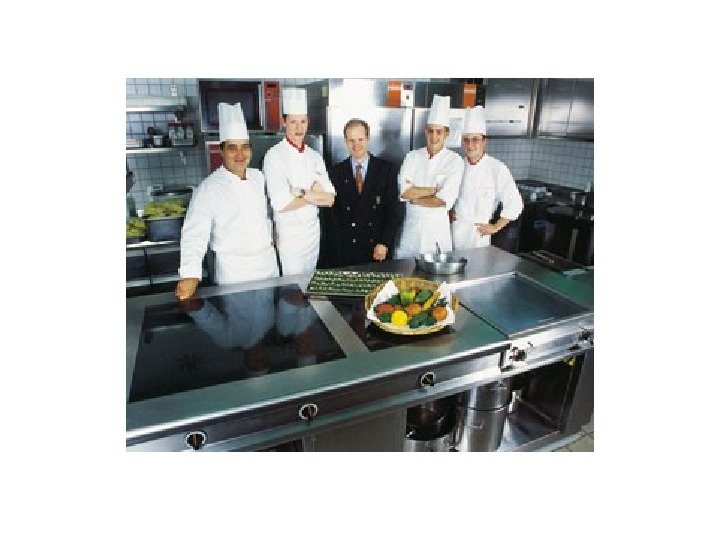 Индукционные плиты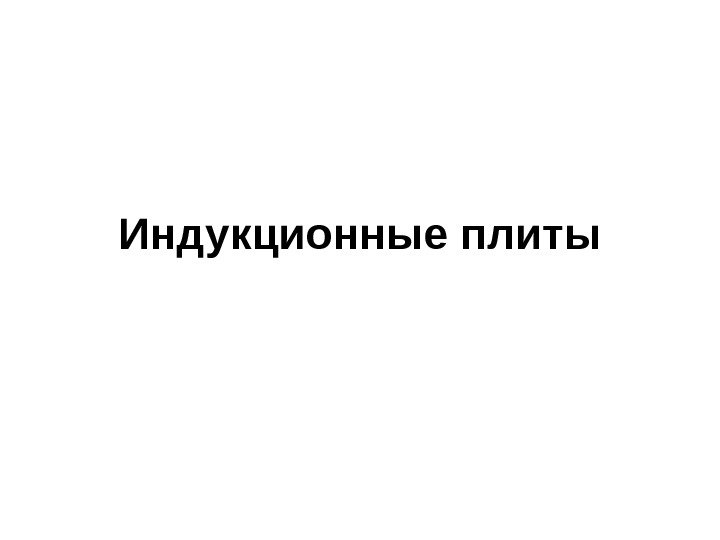 Индукционные катушки скрыты в плоском корпусе. Медные обмотки индукционных катушек, по которым бежит высокочастотный ток.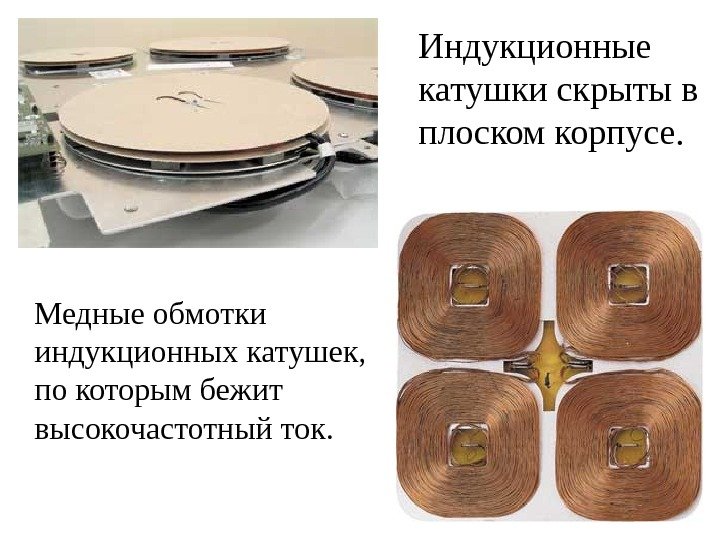 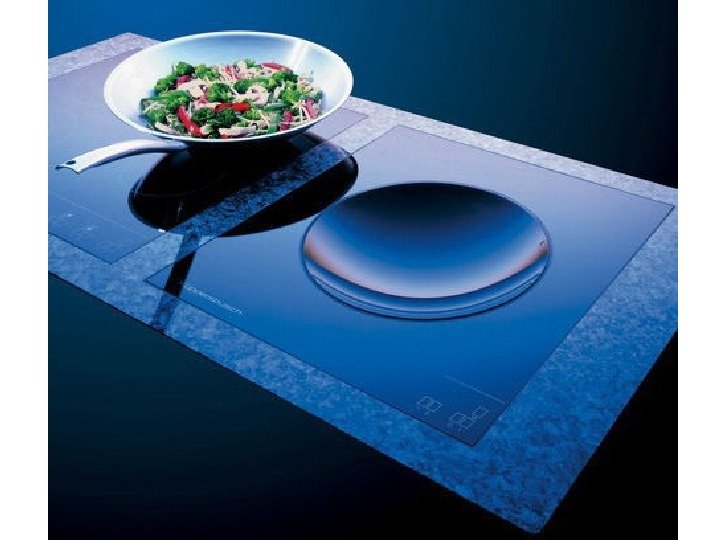 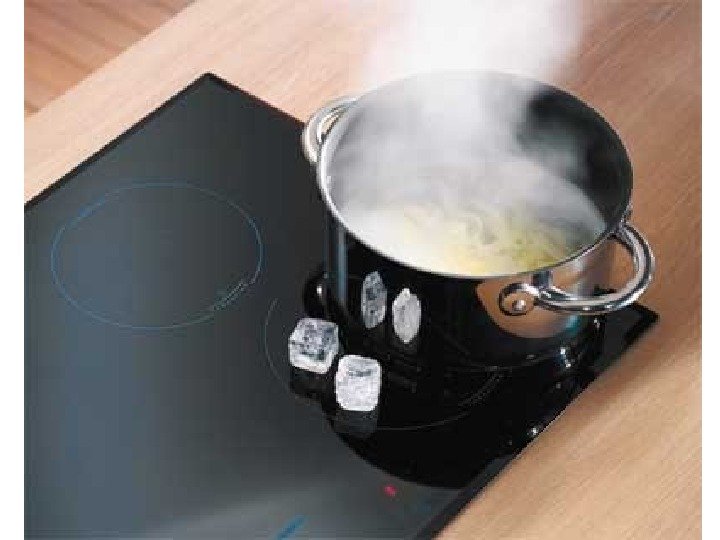 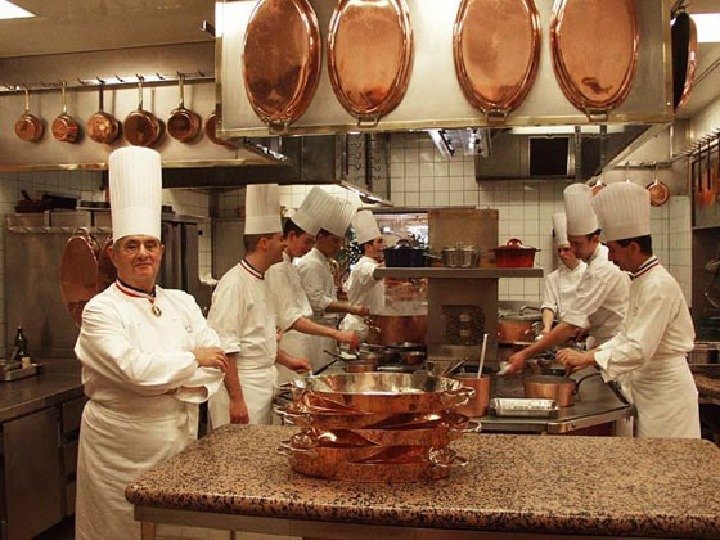 Петровские реформы и кухонный инвентарь Историческая справка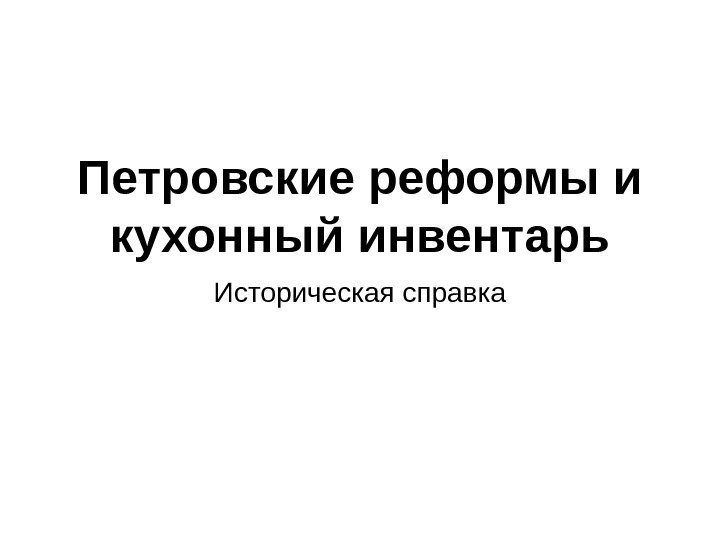 Традиционная русская печь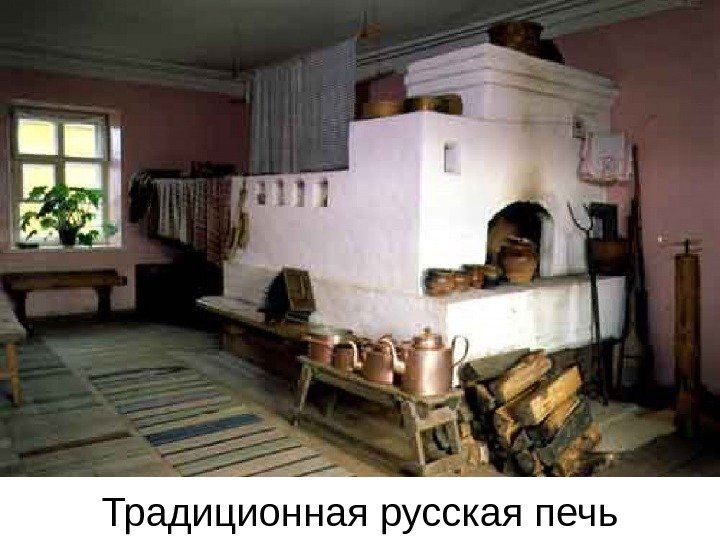 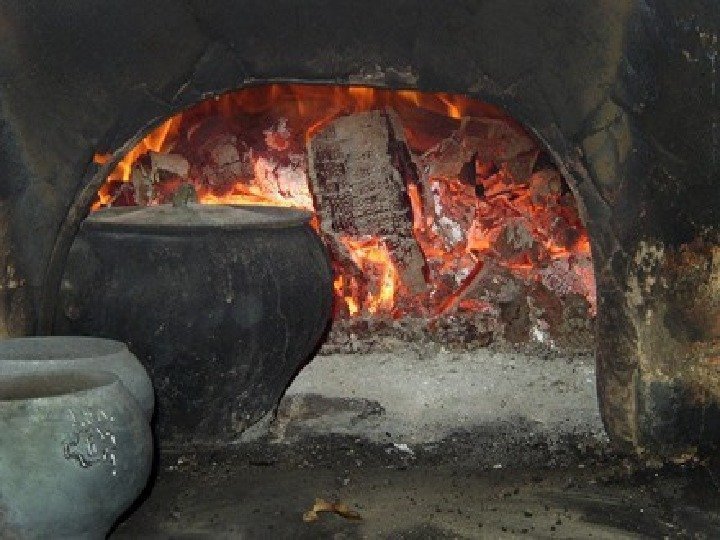 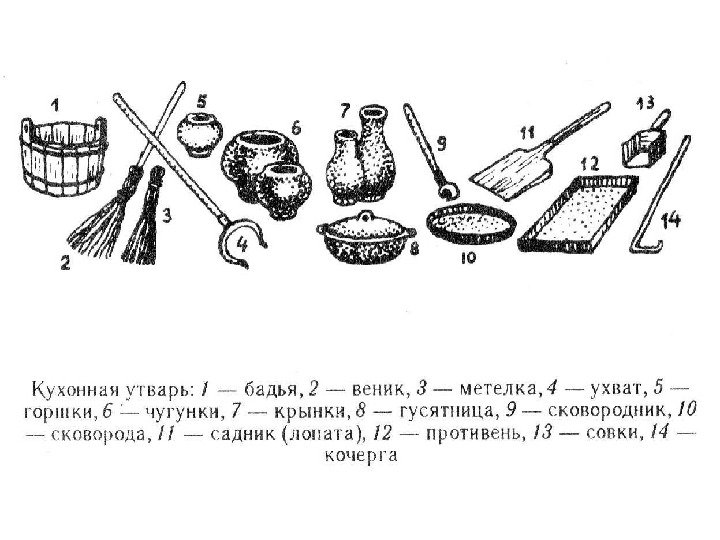 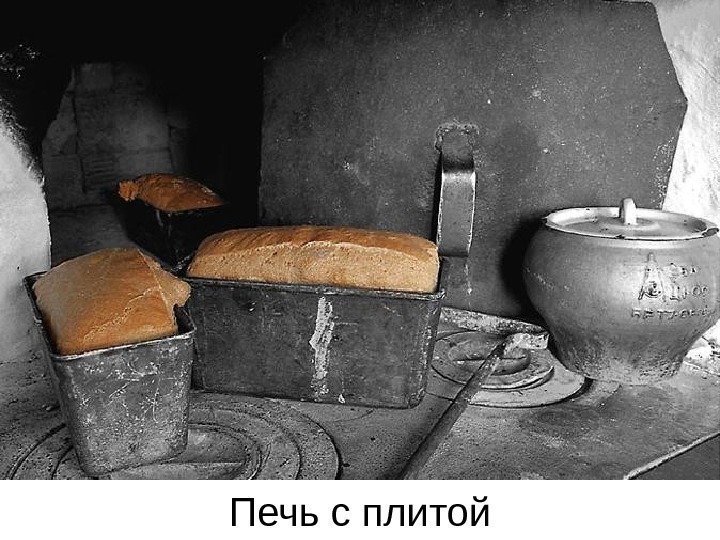 Печь с плитойПостепенная замена печи плитой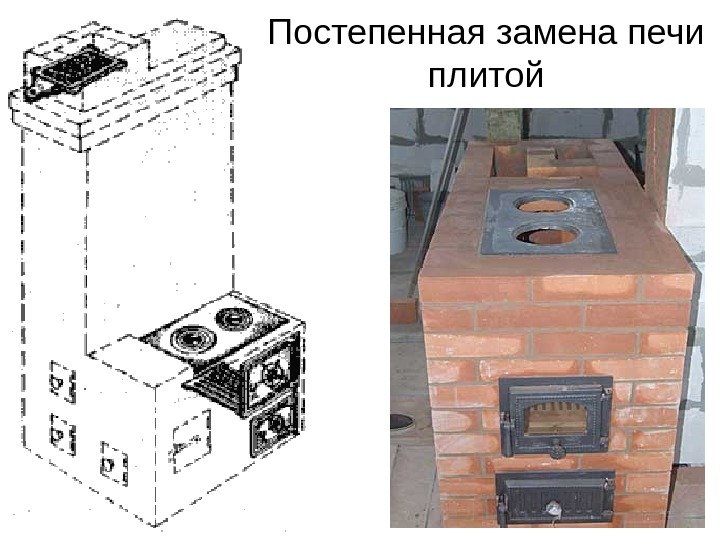 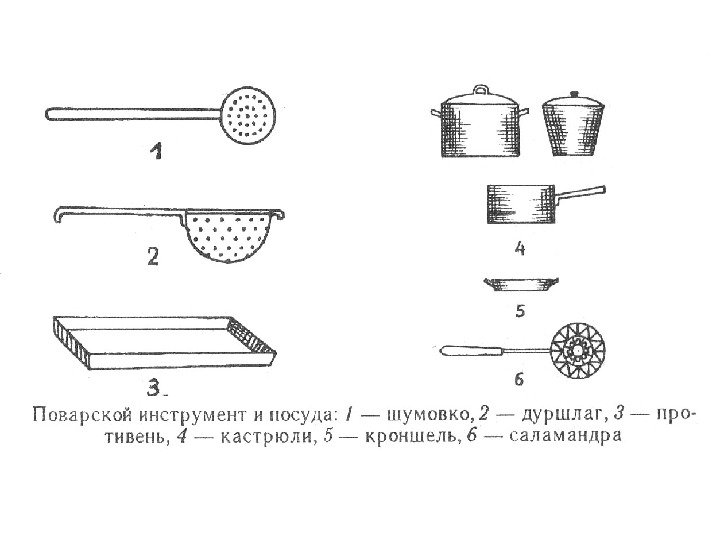 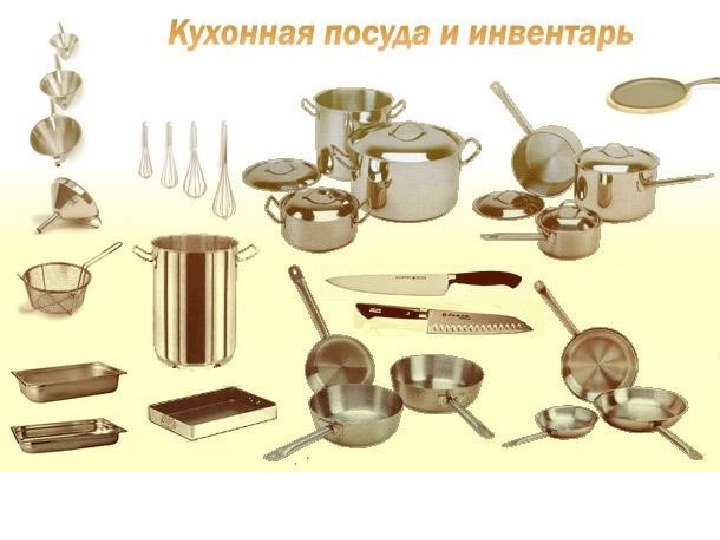 На современных производствах большим спросом пользуются секционно-модулированные плиты, предназначенные для встраивания в технологическую линию. Выбор модели зависит от пропускной способности предприятия и ассортимента блюд в меню.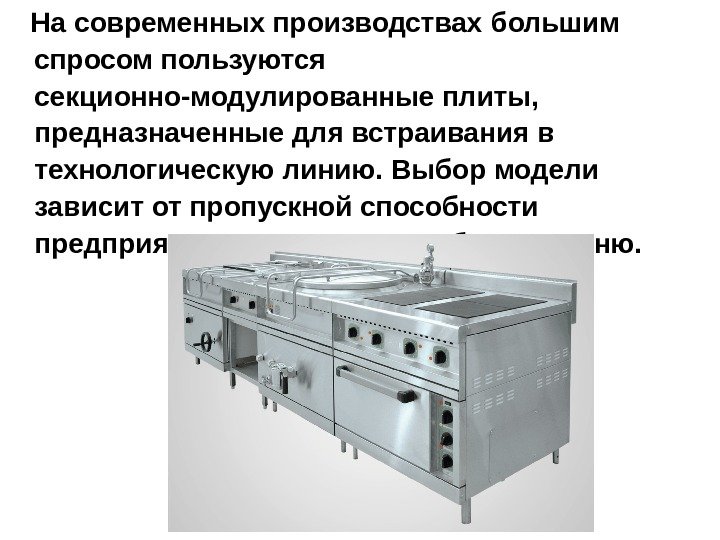 Плита или жарочная поверхность?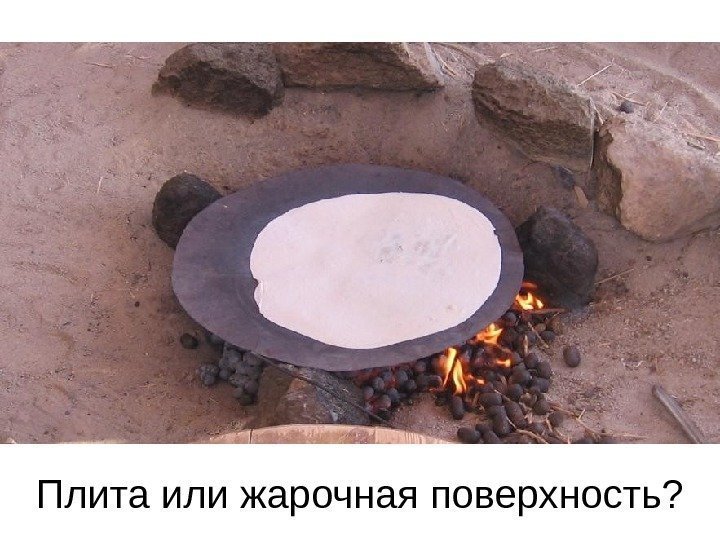 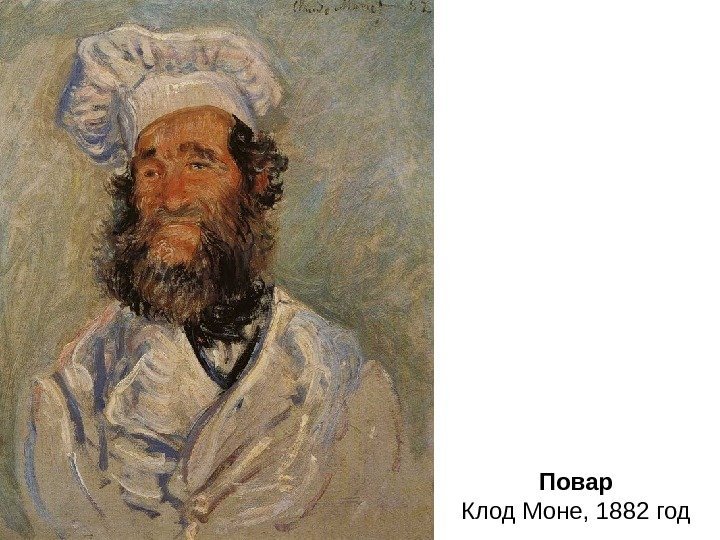 